1.2 – Tensions in the ColoniesObjective:														I. Colonial Resistance 	A. British Control		1. 				is the economic theory that a country’s 				 		depends on its 								2. Great Britain needed the colonies to be a source of 	         	            ,									and a market for 										3. Navigation Acts  – forced colonies to get 		        	                  only from England 	B. Growing Tensions		1. Albany Plan of Union – was a failed plan to 				for mutual defense 			led by Benjamin Franklin 			a. 1st attempt at a 			 			         government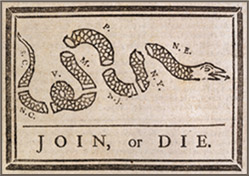 		2. Salutary Neglect – until 1765, Great Britain did not 		  	          its laws in the 			colonies, including most 							3. 												a. 					&				 vs. 						& 										b. Effects: British 							, 			 								and Great Britain gained control over most of											 		4. To pay off war debts, Britain 												a. The Stamp Act of 1765 required colonists to attach 														 to newspapers and other documents			b. 						 required colonists to provide 										and				 for British troops	C. Worsening Relations 		1. Colonists decided to 				(refuse to 		) British 				in response to the 						2. Stamp Act Congress – nine colonies met and sent a declaration against British actions to 		the King 			a. First time a majority of colonies 							         to								British rule. 			b. Effect: England  	     			        (         		        ) the Stamp Act. 		3. 						 - taxes on a variety of goods & allowed British 			customs officers to search for 										a. Colonists began to 													b. Result: Boston Massacre – British soldiers fired into a crowd, 													D. Open Resistance		1. “No Taxation Without Representation”- slogan of 				(people who 			refused to 					 because they wanted 						in							2. The 								 - colonists 		dumped tea into the Boston Harbor in rebellion of 								3. Parliament responded with the 								            -		punished the city of Boston and restricted colonists’ 								 including 							II. Independence 	A. First Continental Congress		1. States met to demand that 							    	            ,		or they would continue to 												2. Wrote a letter to the king and swore to meet again in a year 		3. Lexington and Concord				a. First battle of the 								B. Second Continental Congress 		1. Met to decide what to do about 							between the 						 & 				  - couldn't agree, had a divided opinion		2. Thomas Paine’s Common Sense  			a. Made the case for 													b. changed 													3. Moved closer to independence despite military failures 	C. Declaration of Independence 		1. Written primarily by 									2. Borrowed ideas from 									3. Purpose			a. Argue 						 of cause to parliament			b. 							, boost troop morale			c. 				 other countries (				         )	D. Conclusion of the War		1. Many Small victories, avoided bulk of British forces 		2. 						 turned war around 		3. Battle of Yorktown – Marked the British Surrender 		4. Treaty of Paris – US officially wins independence 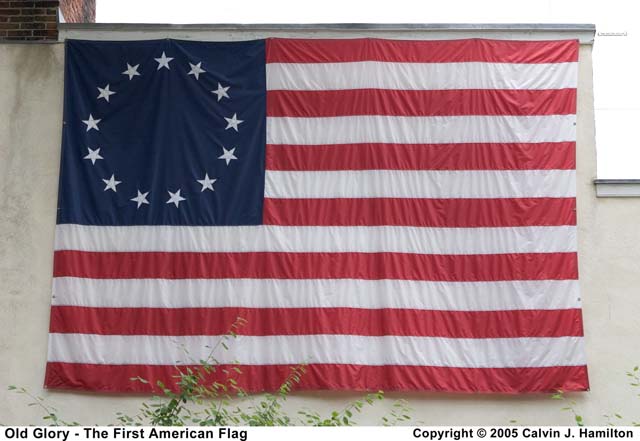 